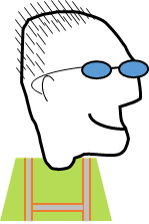 Traffic Safety Guru PDH Request FormPlease fill out this form to receive one (1) Professional Development Hour for the webinar you attended live or watched.   CERTIFICATION: By filling out and submitting this form, on my honor as a licensed Professional Engineer, I hereby certify that I have attended this workshop session (or watched the recorded session it its entirety) for which I am requesting PDH credit.    The completed form can be returned to the Guru via email (Larry@TrafficSafetyGuru.com) or via toll-free fax (866-426-5153).  There is a processing charge of $5 for each PDH. Pay online at www.TrafficSafetyGuru.com is a division of   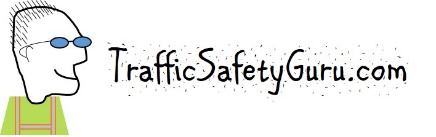 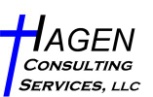 Hagen Consulting Services, LLC is an approved provider of PDH’s by the Florida Board of PE’s. For other states, you should check with your state board to determine if these PDH’s are acceptable.Webinar name:P.E. number and state:Name as it appears on your license:E-mail address